CURRICULUM VITAE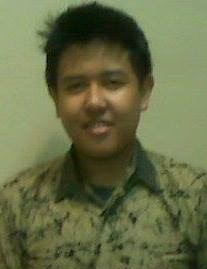 Hadi RukmanaE-mail address	: hadirukmana94@gmail.comMobile number	: 0813 1022 0896TUJUAN dan KULIFIKASIUntuk bergabung dengan perusahaan berkomitmen untuk layanan keunggulan dan menerapkan yang terbaik dari pengalaman pelatihan saya dan menjadi bagian untuk pertumbuhan perusahaan dan terus sukses berorientasi pada industri perhotelan dengan keterampilan interpersonal yang baikDATA PRIBADINAMA LENGKAP	: Hadi RukmanaTANGGAL LAHIR	: 14 May 1994TEMPAT LAHIR 		: BogorKEWARGANEGARAAN	: IndonesiaSTATUS			: BELUM NIKAHALAMAT		:PERUM. Bukit Asri			 Jalan Raya Ciomas  rt 001 / 03			 No 6  Ciomas – Bogor			 INDONESIA 16610LATAR BELAKANG PENDIDIKANSMK INFORMATIKA BINA GENERASI BOGOR, INDONESIA jurusan MULTIMEDIA. 2013PENGALAMAN KERJA.Dari tanggal 1 Agustus 2016 sampai Sekarang, saya bekerja di PT. Wijaya Rasa Nusantara  (Food Market Eat Republic ) sebagai Staff Administrasi and Marketing Communication DesignDari tanggal 5 Januari 2015 sampai tanggal 31 Juli 2016, saya bekerja di PT. Wijaya Rasa Nusantara  ( Food Market Eat Republic ) sebagai Head WarehouseDari tanggal 26 Juli 2014 sampai tanggal 25 November 2014, saya berkerja di PT. Marche International  ( Food Market Eat and Eat ) Jakarta sebagai StoremanDari tanggal 1 Juli 2013 sampai tanggal 25 Juli 2014, saya berkerja di PT. Marche International  ( Food Market Eat and Eat ) Jakarta  sebagai BaristaDari tanggal 2 Januari sampai 12 Maret 2012. Saya berkerja sebagai Web Desain di Kantor Komunikasi dan Informatika ( KOMINFO ) Kota Bogor ( Praktik Kerja Industri )KEAHLIANMenguasai Ms.Office ( Ms.Word , Ms.Excel , Ms.Outlook )Menguasai dasar software desain ( Adobe Photoshop, Corel Draw )Mengusai dasar software animasi ( Macromedia Flash Dreamwever, 3D max )Menguasai dasar edit video ( Particle Illusion, Adobe Premiere, Movie Maker 